У нас ордерный склад, в «Огрузке товара со склада» нужно вывести кнопку с которой можно будет печатать на принтер для печати этикеток с номерами заказов которые мы выделили.
Пример: Есть много заказов для различных курьерских служб, для того чтоб отгрузить «КС Вестового» Я выделяю все заказы Вестовой, создаю ордер, потом отправляю на печать ордер на сбору и товарную накладную и нужно сразу отправить на принтер для печати этикеток просто номер заказа, чтоб кладовщик после как упакует заказ, смог наклеить данную этикетку на собранный заказ.
Принтер TSC.
1С УТ 11

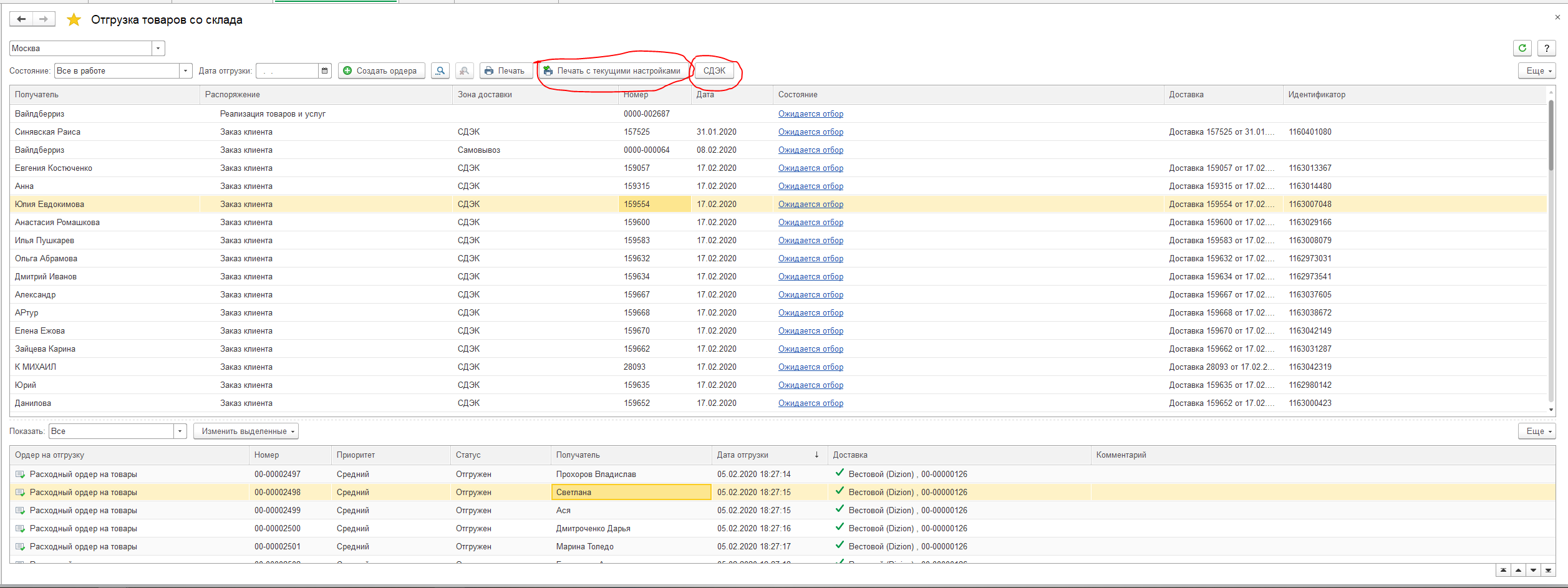 